Woche vom 22.08.-26.08.2022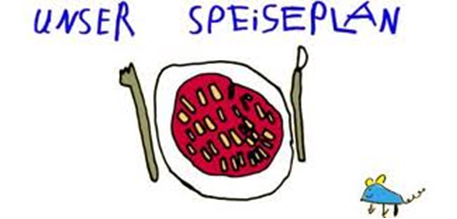 Woche vom 22.08.-26.08.2022Montag:  Kartoffelpuffer mit ApfelmusDienstag:Mittwoch:Fischstäbchen, Möhren, KrokettenDonnerstag: Rührei, Rösti, ButtergemüseFreitag:Gnocchi mit TomatensoßeFrühstück und Mittagessen je 3,00 Euro